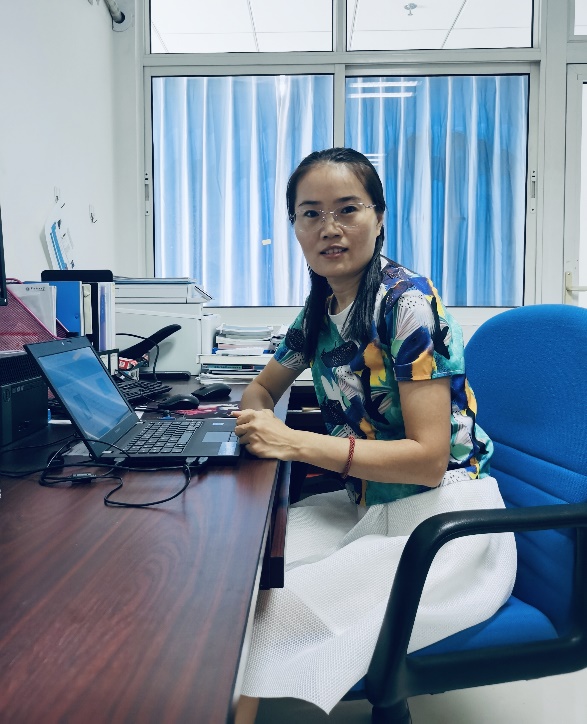 刘纪彩，教授，博士生导师主C1137，Tel：010-61772163，E-mail：jicailiu@ncepu.edu.cn主要研究方向： （1）强场超快激光核动力学过程研究Ultrafast nuclear dynamics in strong laser field（2）时间分辨泵浦—探测X射线谱研究Time-resolved pump-probe X-ray spectroscopy（一）个人简介2003.6年在山东师范大学物理学专业获得学士学位，2006.6年在山东师范大学原子与分子物理学专业获得硕士学位，2009.6年在山东师范大学原子与分子物理学专业获得博士学位，2009.12年在瑞典皇家工学院理论化学系获得博士学位，并获得教育部国家优秀自费留学生奖学金。2010.6-2011.8德国马普核物理研究所博士后，2011.5-2012.12年华北电力大学数理学院讲师，2012.7-2012.9美国阿贡国家实验室X射线科学部访问学者，2013.1-2020.4华北电力大学数理学院副教授、硕士生导师，2020.4-华北电力大学数理学院教授，2021.9被聘为博士生导师。主要从事强场超快激光原子、分子、核量子动力学及X 射线光谱学领域的研究工作，发展和完善了研究超快激光与原子、分子相互作用的理论和计算方法，并将计算方法程序化，在超快分子、核量子动力学和光谱学领域积累了较为丰富的研究经验，并且取得了一定的创新性成果。已在Proc. Natl. Acad. Sci. USA, Phys. Rev. Lett., Phys. Rev. A, J. Chem. Phys.,J. Phys. Chem. B 等有重要影响力的期刊上发表学术论文50余篇。作为项目负责人主持国家自然科学基金项目3 项，教育部留学回国启动基金1 项、国家外国专家局单位重点项目5项、科技部高端外专项目1项，有关科研成果获山东省自然科学奖二等奖1项。（二）教学与人才培养情况1.教学课程：本科生课程：原子物理学（48学时）、计算物理基础(40学时)、计算物理实践（8学时）、物理前沿专题（2学时）、物理实验研究生课程：激光物理学（48学时）留学生课程：Laser Physics （48学时）2.研究生培养毕业硕士：李兴哲（2017届）、张莹（2018届）、郭芬芬（2019届）、赵亚男（2020届）、成飞（2021届）在读研究生：李杰（2019级）、管文慧（2020级）、袁硕（2021级）（三）主持科研项目1. 国家自然科学基金面上项目，高能X射线光子作用下的分子反冲效应及相关X射线谱研究，2020.1-2023.12，62万2. 国家自然科学基金面上项目，低于电离阈值的谐波产生机制及其相干控制的理论研究，2016.1-2019.12，70.9万3. 科技部高端外国专家引进计划项目，光物理学在材料及能源领域的应用研究，2019.7-2020.7，31.8万4. 国家自然科学基金青年项目，强场相对论条件下相干硬X 射线光子的产生及传播效应研究，2013.1-2015.12，25万5. 国家外国专家局单位重点项目，高分辨振转俄歇电子谱研究，2018.1-2018.12，6.6万6. 国家外国专家局单位重点项目，电磁矢势高阶项在强场X 射线光辐射中的作用， 2017.1-2017.12，6.6万7. 教育部留学回国启动基金项目，利用低于电离阈值的高次谐波产生获得高能X 射线光子辐射，2013.7-2014.12，3万（四）主要学术奖励1. 山东省人民政府，2018年，山东省自然科学奖，二等奖， 第3位2. 教育部，国家优秀自费留学生奖学金（本年度全球共496人），2009 （五）代表性学术论文（*通讯作者）Viktoriia Savchenko, Ji-Cai Liu*, Michael Odelius, Nina Ignatova, Faris Gel'mukhanov, Sergey Polyutov, and Victor Kimberg*, Photodissociation of water induced by a long UV pulse and probed by high-energy-resolution x-ray-absorption spectroscopy, Phys. Rev. A 104, 032816 (2021).Ji-Cai Liu*, Viktoriia Savchenko, Victor Kimberg, Faris Gel’mukhanov, and Michael Odelius*, High-resolution x-ray spectra of carbon monoxide reveal ultrafast dynamics induced by long UV pulse, New J. Phys. 23, 063030 (2021). Ji-Cai Liu*, Viktoriia Savchenko, Victor Kimberg*, Michael Odelius, and Faris Gel’mukhanov, Polarization-sensitive IR-pump–x-ray-probe spectroscopy, Phys. Rev. A 103, 022829 (2021). Zhi Xiao*, Shuang Zheng and Ji-Cai Liu*, The quantum scattering time in a linear potential, J. Phys. B: At. Mol. Opt. Phys. 54, 105602 (2021).Ji-Cai Liu*, Catalin Miron, Hans Ågren, Sergey Polyutov and Faris Gel’mukhanov, Resonant X-ray second harmonic generation in atomic gasses, Phys. Rev. A 100, 063403  (2019). Ji-Cai Liu*, Vinícius Vaz da Cruz*, Sergey Polyutov, Alexander Föhlish, and Faris Gel’mukhanov, Recoil-induced dissociation of hard X-ray photoionization, Phys. Rev. A 100, 053408 (2019).Denis Céolin*, Ji-Cai Liu*, Vinícius Vaz da Cruz, Hans Ågren, Loïc Journel, Renaud Guillemin, Tatiana Marchenko, Rajesh K. Kushawaha , Maria Novella Piancastelli, Ralph Püttner*, Marc Simon, and Faris Gel’mukhanov, Recoil-induced ultrafast molecular rotation probed by dynamical rotational Doppler effect, PNAS 116(11), 4877-4882 (2019). Ji-Cai Liu*，Fen-Fen Guo, Ya-Nan Zhao, Ye-Qi Zhang, Time-frequency analysis of ultrafast dynamics in cascade three-level system driven by hyper-Gaussian pulses, Opt. Commun. 438, 25-33 (2019). 刘纪彩*，成飞，赵亚男，郭芬芬，飞秒激光场中原子所受光学偶极力研究，物理学报 68, 033701 (2019). Ji-Cai Liu*，Fen-Fen Guo, Ya-Nan Zhao, Xing-Zhe Li, Optical power limiting of ultrashort hyper-Gaussian pulses in cascade three-level system, Chin. Phys. B 27, 104209 (2018). Ji-Cai Liu，Nora Berrah, Lorenz S Cederbaum, James P Cryan, James M Glownia, Kenneth J Schafer and Christian Buth, Rate equations for nitrogen molecules in ultrashort and intense x-ray pulses, J. Phys. B: At. Mol. Opt. Phys. 49, 075602 (2016).J.-C. Liu*, Weakly relativistic electron dynamics and efficient x-ray photon emission driven by an ultraintense extreme-ultraviolet laser field, J. Electron Spectrosc. Relat. Phenom. 195, 132-138 (2014). J.-C. Liu*, Y.-Q. Zhang, L. Chen, Coherent control of nondegenerate two-photon absorption by femtosecond laser pulses, J. Mod. Opt. 61, 781-786 (2014). Quan Miao, Ji-Cai Liu*, Hans Ågren, Jan-Erik Rubensson and Faris Gel'mukhanov, Dissociative x-ray lasing, Phys. Rev. Lett. 109, 233905 (2012). J.-C. Liu, M. C. Kohler, C. H. Keitel and K. Z. Hatsagortsyan, Coherent x-ray generation from below-threshold harmonics, Phys. Rev. A 84, 063817 (2011).J.-C. Liu, C. Nicolas, Y. Sun, R. Flammini, P. O’Keeffe, L. Avaldi, P. Morin, V. Kimberg, N. Kosugi, F. Gel'mukhanov, and C. Miron, Multimode resonant Auger scattering from the ethylene molecule, J. Phys. Chem. B 115, 5103 (2011).G. J. Tian, J.-C. Liu, Y. Luo, Density-Matrix Approach for the Electroluminescence of Molecules in a Scanning Tunneling Microscope, Phys. Rev. Lett. 106, 177401 (2011). O. Travnikova, J.-C. Liu, A. Lindblad, C. Nicolas, J. Soderstrom, V. Kimberg, F. Gel'mukhanov, and C. Miron, Circularly Polarized X-Rays: Another Probe of Ultrafast Molecular Decay Dynamics, Phys. Rev. Lett. 105, 233001 (2010). J.-C. Liu, Y.-P. Sun, C.-K. Wang and F. Gel'mukhanov, Auger effect in the presence of strong x-ray pulses, Phys. Rev. A 81, 043412 (2010). Y.-P. Sun, J.-C. Liu*, and F. Gel'mukhanov, Propagation of strong x-ray pulse: Pulse compression, stimulated Raman scattering, amplified spontaneous emission, lasing without inversion and four-wave mixing, Phys. Rev. A 81, 013812 (2010).S. Gavrilyuk, J.-C. Liu*, K. Kamada, H. Ågren, and F. Gel'mukhanov, Optical limiting for microsecond pulses, J. Chem. Phys 130, 054114 (2009). Y.-P. Sun, J.-C. Liu* and F. Gel'mukhanov, The propagation of a strong x-ray pulse followed by pulse compression, amplified spontaneous emission and lasing without inversion, J. Phys. B: At. Mol. Opt. Phys. 42, 201001 (2009). Y.-P. Sun, J.-C. Liu* and F. Gel'mukhanov, Slowdown and compression of strong x-ray free-electron pulse propagating through the Mg vapors, EuroPhys. Lett. 87, 64002 (2009).J.-C. Liu*, Y. Velkov, Z. Rinkevicius, H. Agren, and F. Gel'mukhanov, Symmetry forbidden X-ray Raman scattering induced by a strong infrared-laser field, Phys. Rev. A 77, 043405 (2008).J.-C. Liu*, V. C. Felicissimo, F. F. Guimaraes, C.-K. Wang, and F. Gel'mukhanov, Coherent control of population and pulse propagation beyond rotating wave approximation, J. Phys. B: At. Mol. Opt. Phys. 41, 074016 (2008).J.-C. Liu*, Y. Velkov, Z. Rinkevicius and F. Gel'mukhanov, Resonant inelastic X-ray Raman scattering induced by Rabi flopping of core holes, Chem. Phys. Lett. 453, 117 (2008).Yasumasa Hikosaka, Yasen Velkov, Eiji Shigemasa, Tatsuo Kaneyasu, Yusuke Tamenori, Ji-Cai Liu, and Faris Gel'mukhanov, X-ray absorption measured in resonant Auger scattering mode, Phys. Rev. Lett. 101, 073001 (2008). Liu J.-C., Wang C.-X., Gel'mukhanov F., and Wang C.-K., Dynamics of cooperative emissions in a cascade three-level molecular system driven by an ultrashort laser pulse, Chin. Phys. B 17, 4211 (2008).J.-C. Liu*, C.-K. Wang, and F. Gel'mukhanov, Dynamics of multilevel molecules and pulse propagation beyond rotating wave approximation near two-photon resonance, Phys. Rev. A 76, 043422 (2007).J.-C. Liu*, C.-K. Wang, and F. Gel'mukhanov, Optical limiting of short laser pulses, Phys. Rev. A 76, 053804 (2007).C.-K. Wang, J.-C. Liu, K. Zhao, Y. -P. Sun, and Y. Luo, Breakdown of optical power limiting and dynamical two-photon absorption for femtosecond laser pulses in molecular medium, J. Opt. Soc. Am. B 24, 2436 (2007). 刘纪彩，赵珂，宋玉志，王传奎，级联三能级模型下超短脉冲激光与分子相互作用的动力学研究[Dynamical behavior of ultra-short laser pulse in a cascade three-level molecular system]，物理学报55，1803 (2006). 